О профориентационной акции "Твой шанс"В рамках профориентационной акции "Твой шанс" 26 октября в ГБПОУ КК «Славянский сельскохозяйственный техникум» филиал в п. Веселовка https://www.instagram.com/ssxt.veselovka/, состоялся выезд мобильного центра занятости населения.
          Учащиеся прошли индивидуальное профориентационное тестирование, позволяющее определиться в актуальных профессиях.Специалисты центра занятости познакомили ребят с технологией поиска работы на https://trudvsem.ru/ и перечнем наиболее востребованных профессий и должностей в Краснодарском крае по состоянию на 1 октября 2021 года.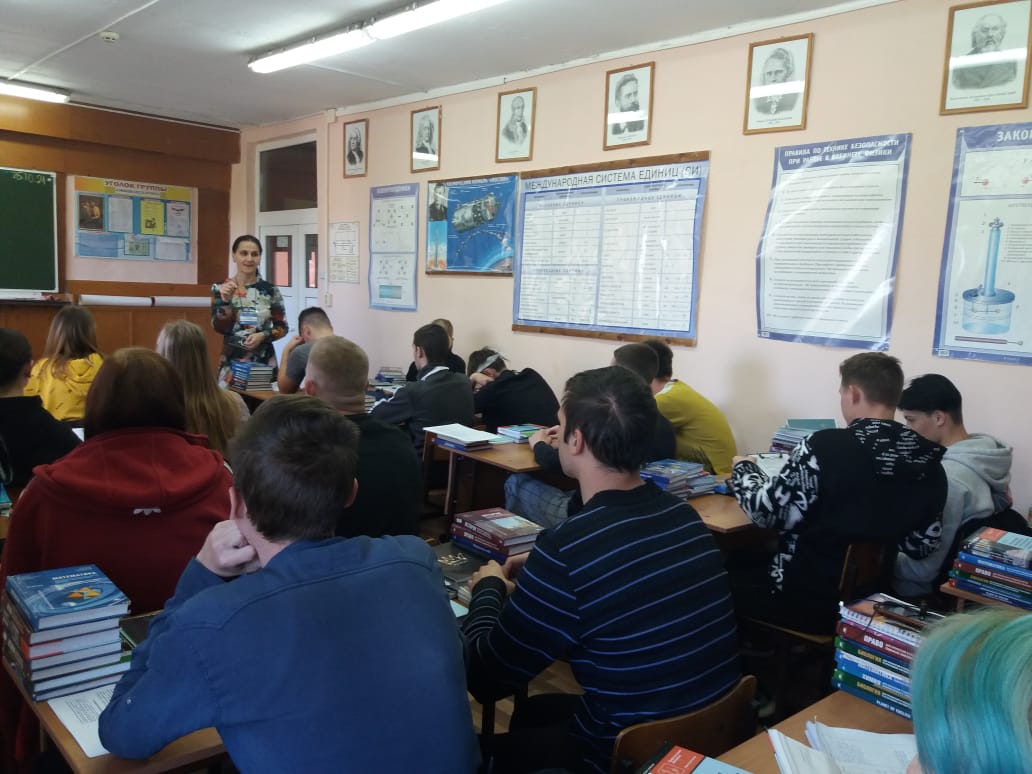 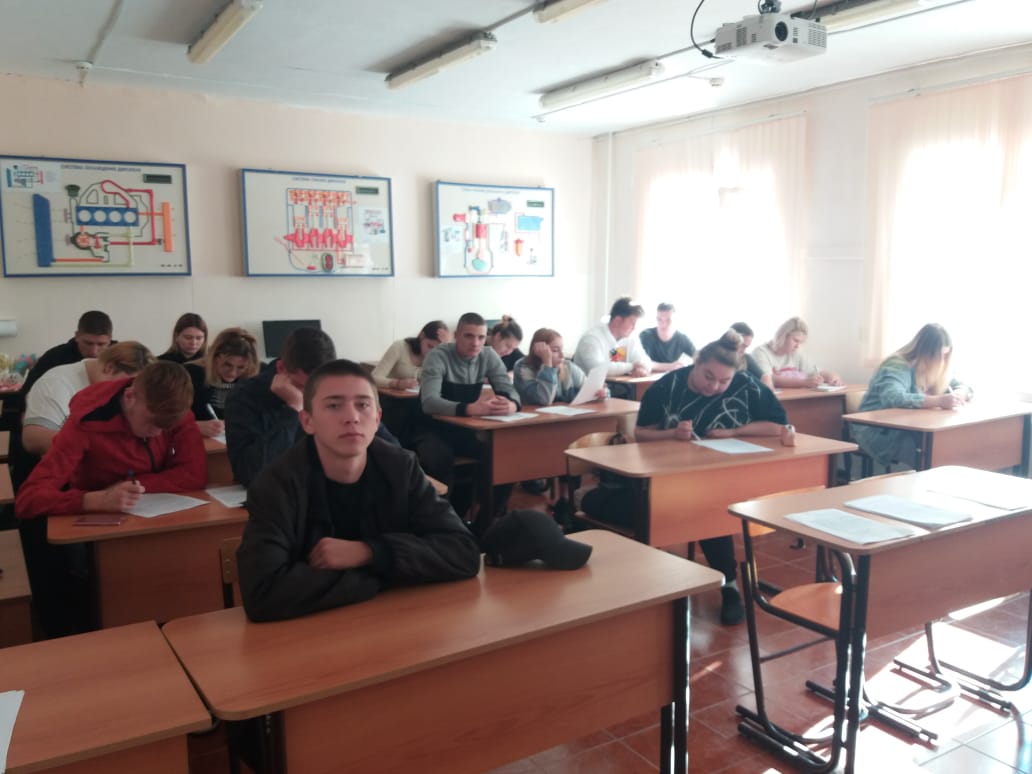 